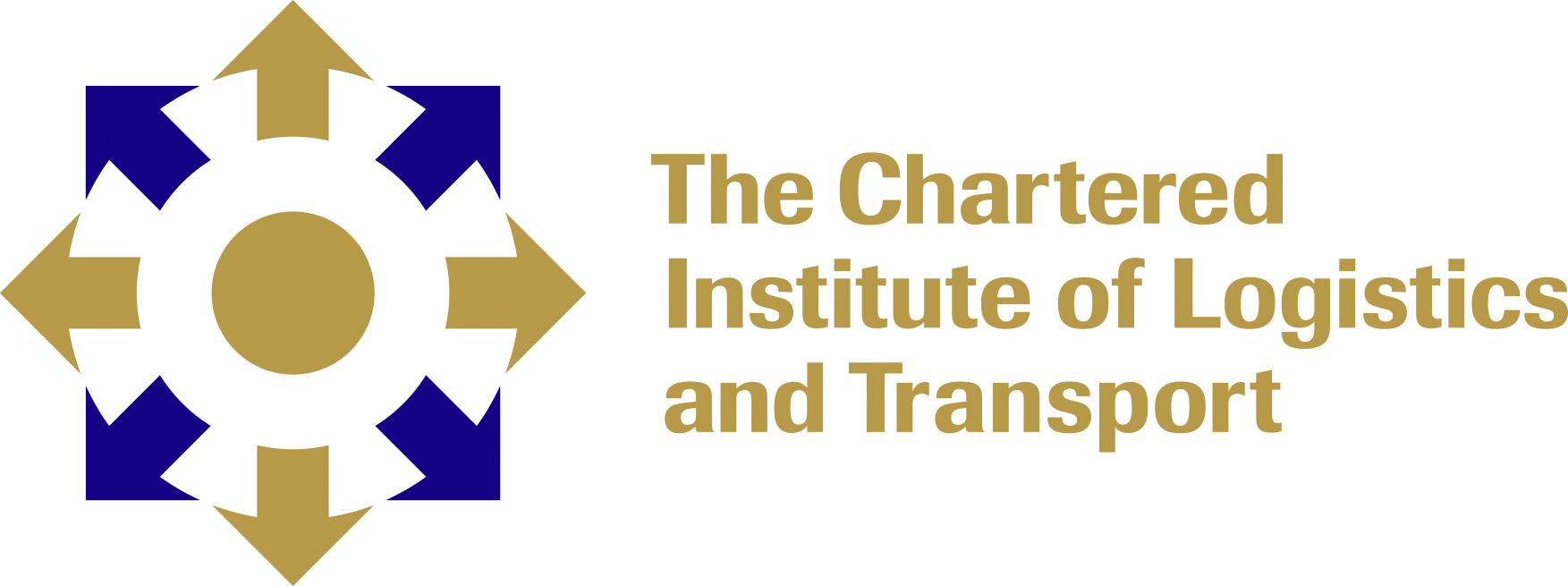 To support you in your career development in the transport/logistics profession and to provide you an opportunity to expand your professional network before you enter the industry, you are welcome to become our Student Member.  A partnership with CILTHK is your first step toward professional success outside the classroom.The CILTHK Student Membership is now free to all eligible students*, if you are studying CILT/CILTHK accredited full-time transport- or logistics-related programmeTo become a CILTHK Student Member, simply to complete and submit this membership application form together with an application fee (HK$150.00) and a copy of your student card. * Annual membership fee for Student Member is HK$120.00; “eligible students” will enjoy a waiver for a maximum of 4 years.Section A  PERSONAL PARTICULARS (please write in BLOCK letters)For Office Use OnlySection B  EDUCATION AND ACADEMIC QUALIFICATION(S) (in chronological order)Please use supplementary sheet if necessary.NOTES:Application form should be completed in BLOCK LETTERS in legible handwriting or typing.Please ensure that all information is accurate.The completed application form should be returned to:Chair of Membership CommitteeThe Chartered Institute of Logistics and Transport in Hong Kong7/F, Yue Hing Building103 Hennessy RoadWanchai, Hong Kong Applications will be held in strict confidence and the information provided will be used for membership evaluation purpose in the Institute. For enquiries in relation to the application, please contact the CILTHK office at (T) 2866-6336 / (F) 2866-6118 / (E) info@cilt.org.hk.P1	Application Form for Student MembershipPlease tick appropriate boxes.Please tick appropriate boxes.Please tick appropriate boxes.Please tick appropriate boxes.Please tick appropriate boxes.Please tick appropriate boxes.Please tick appropriate boxes.Please tick appropriate boxes.Please tick appropriate boxes.Please tick appropriate boxes.Please tick appropriate boxes.Please tick appropriate boxes.Please tick appropriate boxes.Please tick appropriate boxes.Please tick appropriate boxes.Please tick appropriate boxes.Please tick appropriate boxes.Please tick appropriate boxes.Please tick appropriate boxes.Please tick appropriate boxes.Title:DrDrDrMrMrMrMrsMrsMsMissMissOther:Other:Other:Other:Surname:Surname:Other Names:Other Names:Other Names:Other Names:Name in Chinese (if any)Name in Chinese (if any)Name in Chinese (if any)Name in Chinese (if any)Name in Chinese (if any)Name in Chinese (if any)Date of Birth:Date of Birth:Date of Birth:Date of Birth:Passport/HKID Card No.:Passport/HKID Card No.:Passport/HKID Card No.:Passport/HKID Card No.:Passport/HKID Card No.:Passport/HKID Card No.:Correspondence Address:Correspondence Address:Correspondence Address:Correspondence Address:Correspondence Address:Correspondence Address:Correspondence Address:Residential Address (if different form above):Residential Address (if different form above):Residential Address (if different form above):Residential Address (if different form above):Residential Address (if different form above):Residential Address (if different form above):Residential Address (if different form above):Telephone No.:Telephone No.:Telephone No.:ResidentialResidentialResidentialResidentialResidentialFax No.:Fax No.:Fax No.:(if any)(if any)(if any)(if any)MobileMobileMobileMobileMobileE-Mail Address:E-Mail Address:E-Mail Address:Nature of Application:Nature of Application:Nature of Application:Nature of Application:Nature of Application:i)i)NEWNEWNEWNEWOTHERSOTHERSOTHERSOTHERSii)ii)LOGISTICS STREAMLOGISTICS STREAMLOGISTICS STREAMLOGISTICS STREAMTRANSPORT STREAMTRANSPORT STREAMTRANSPORT STREAMTRANSPORT STREAMTRANSPORT STREAMTRANSPORT STREAMTRANSPORT STREAMDate Received:Cheque Number:Date Approved:Receipts:Date Elected:Membership Number:Recommended Grade: S  A  M  C  F  VIVA VOCECertificate Number:	Application Form for Student Membership	P2Date (MM / YY)Date (MM / YY)Education / Training InstitutionQualification(s) Obtained(please state subjects & grade)Date of AwardFromToEducation / Training InstitutionQualification(s) Obtained(please state subjects & grade)Date of AwardHave you been a member of the CILT? (Please tick as appropriate)NoYes (Territorial Orangisation/Branch):___________________ Membership No: ________________ Grade: ___________)Yes (Territorial Orangisation/Branch):___________________ Membership No: ________________ Grade: ___________)DECLARATIONI declare that the information given above is correct and complete to the best of my knowledge.  I promise that in the event of my election I will be governed by the Charter and Bye-laws of the Institute, and will promote the objectives of the Institute as far as shall be in my power.  Should I at any time desire to withdraw from the Institute, I will, after payment of all subscriptions (if applicable) or other sums due from me, send my resignation in writing to the Institute.I agree that the personal data provided herein be used for the purpose of administration and communication, assessment of qualifications and experience, and provision of services and benefits by the CILT and CILTHK.CILTHK intends to use the personal data of your name, email address and correspondence address to inform you, where relevant, of CILT/CILTHK activities, members’ benefits, goods, services, facilities and events organised or provided or supported by CILT/CILTHK.  You may opt out at any time by informing CILTHK with the specific request to ‘opt-out’ from receiving such.I agree that CILTHK may send me materials regarding to afore-mentioned purposes. YES		    NOAnd, upon election, I am willing to list the following data on the Institute’s website (Membership Register), please tick: Name		OR  None of Personal Data to be listedDECLARATIONI declare that the information given above is correct and complete to the best of my knowledge.  I promise that in the event of my election I will be governed by the Charter and Bye-laws of the Institute, and will promote the objectives of the Institute as far as shall be in my power.  Should I at any time desire to withdraw from the Institute, I will, after payment of all subscriptions (if applicable) or other sums due from me, send my resignation in writing to the Institute.I agree that the personal data provided herein be used for the purpose of administration and communication, assessment of qualifications and experience, and provision of services and benefits by the CILT and CILTHK.CILTHK intends to use the personal data of your name, email address and correspondence address to inform you, where relevant, of CILT/CILTHK activities, members’ benefits, goods, services, facilities and events organised or provided or supported by CILT/CILTHK.  You may opt out at any time by informing CILTHK with the specific request to ‘opt-out’ from receiving such.I agree that CILTHK may send me materials regarding to afore-mentioned purposes. YES		    NOAnd, upon election, I am willing to list the following data on the Institute’s website (Membership Register), please tick: Name		OR  None of Personal Data to be listedDECLARATIONI declare that the information given above is correct and complete to the best of my knowledge.  I promise that in the event of my election I will be governed by the Charter and Bye-laws of the Institute, and will promote the objectives of the Institute as far as shall be in my power.  Should I at any time desire to withdraw from the Institute, I will, after payment of all subscriptions (if applicable) or other sums due from me, send my resignation in writing to the Institute.I agree that the personal data provided herein be used for the purpose of administration and communication, assessment of qualifications and experience, and provision of services and benefits by the CILT and CILTHK.CILTHK intends to use the personal data of your name, email address and correspondence address to inform you, where relevant, of CILT/CILTHK activities, members’ benefits, goods, services, facilities and events organised or provided or supported by CILT/CILTHK.  You may opt out at any time by informing CILTHK with the specific request to ‘opt-out’ from receiving such.I agree that CILTHK may send me materials regarding to afore-mentioned purposes. YES		    NOAnd, upon election, I am willing to list the following data on the Institute’s website (Membership Register), please tick: Name		OR  None of Personal Data to be listedDECLARATIONI declare that the information given above is correct and complete to the best of my knowledge.  I promise that in the event of my election I will be governed by the Charter and Bye-laws of the Institute, and will promote the objectives of the Institute as far as shall be in my power.  Should I at any time desire to withdraw from the Institute, I will, after payment of all subscriptions (if applicable) or other sums due from me, send my resignation in writing to the Institute.I agree that the personal data provided herein be used for the purpose of administration and communication, assessment of qualifications and experience, and provision of services and benefits by the CILT and CILTHK.CILTHK intends to use the personal data of your name, email address and correspondence address to inform you, where relevant, of CILT/CILTHK activities, members’ benefits, goods, services, facilities and events organised or provided or supported by CILT/CILTHK.  You may opt out at any time by informing CILTHK with the specific request to ‘opt-out’ from receiving such.I agree that CILTHK may send me materials regarding to afore-mentioned purposes. YES		    NOAnd, upon election, I am willing to list the following data on the Institute’s website (Membership Register), please tick: Name		OR  None of Personal Data to be listedDECLARATIONI declare that the information given above is correct and complete to the best of my knowledge.  I promise that in the event of my election I will be governed by the Charter and Bye-laws of the Institute, and will promote the objectives of the Institute as far as shall be in my power.  Should I at any time desire to withdraw from the Institute, I will, after payment of all subscriptions (if applicable) or other sums due from me, send my resignation in writing to the Institute.I agree that the personal data provided herein be used for the purpose of administration and communication, assessment of qualifications and experience, and provision of services and benefits by the CILT and CILTHK.CILTHK intends to use the personal data of your name, email address and correspondence address to inform you, where relevant, of CILT/CILTHK activities, members’ benefits, goods, services, facilities and events organised or provided or supported by CILT/CILTHK.  You may opt out at any time by informing CILTHK with the specific request to ‘opt-out’ from receiving such.I agree that CILTHK may send me materials regarding to afore-mentioned purposes. YES		    NOAnd, upon election, I am willing to list the following data on the Institute’s website (Membership Register), please tick: Name		OR  None of Personal Data to be listedDECLARATIONI declare that the information given above is correct and complete to the best of my knowledge.  I promise that in the event of my election I will be governed by the Charter and Bye-laws of the Institute, and will promote the objectives of the Institute as far as shall be in my power.  Should I at any time desire to withdraw from the Institute, I will, after payment of all subscriptions (if applicable) or other sums due from me, send my resignation in writing to the Institute.I agree that the personal data provided herein be used for the purpose of administration and communication, assessment of qualifications and experience, and provision of services and benefits by the CILT and CILTHK.CILTHK intends to use the personal data of your name, email address and correspondence address to inform you, where relevant, of CILT/CILTHK activities, members’ benefits, goods, services, facilities and events organised or provided or supported by CILT/CILTHK.  You may opt out at any time by informing CILTHK with the specific request to ‘opt-out’ from receiving such.I agree that CILTHK may send me materials regarding to afore-mentioned purposes. YES		    NOAnd, upon election, I am willing to list the following data on the Institute’s website (Membership Register), please tick: Name		OR  None of Personal Data to be listedSignature of Applicant:Signature of Applicant:Date: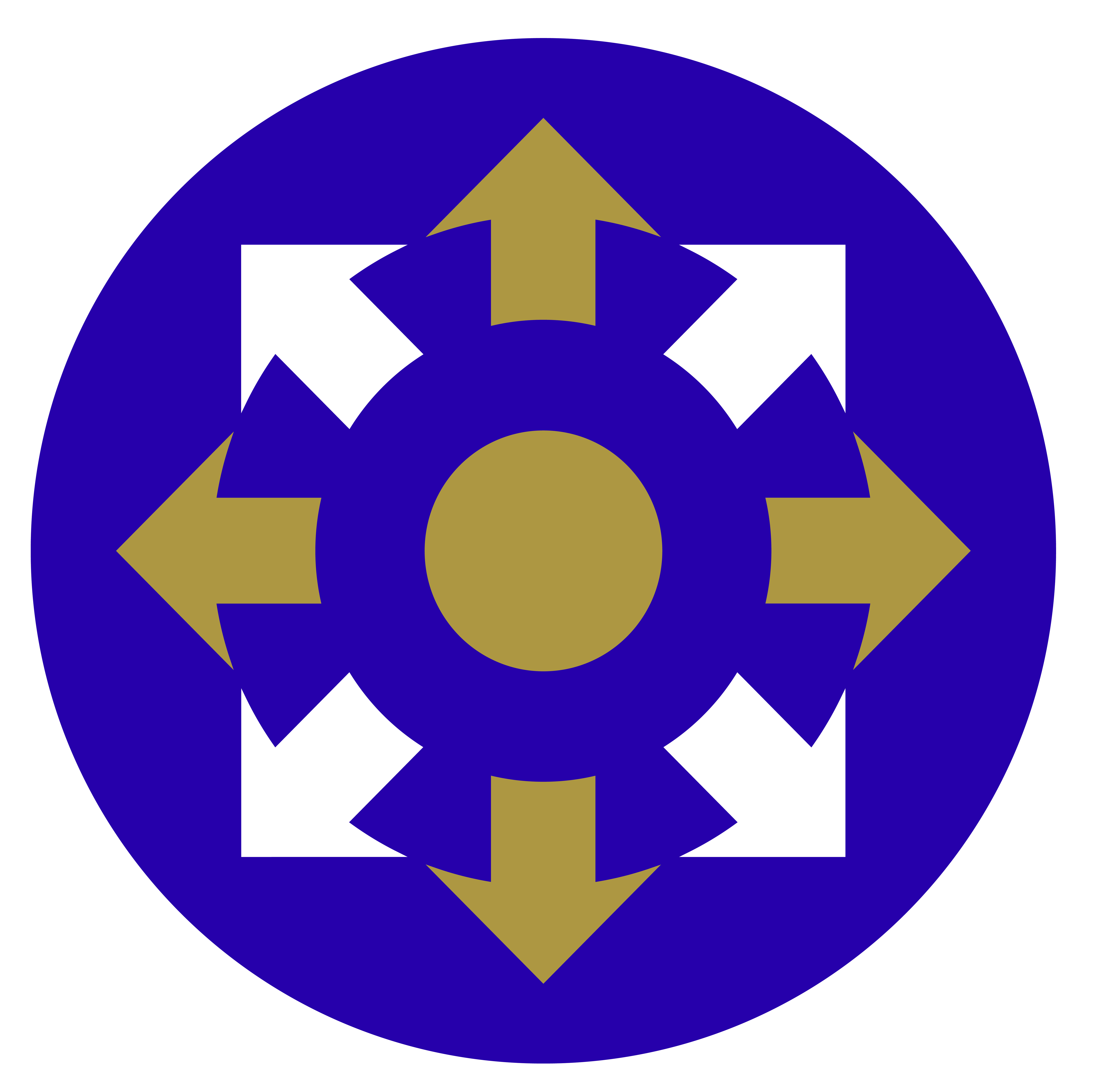 The Chartered Institute of Logistics and Transport in Hong Kong7/F., Yue Hing Building | 103 Hennessy Road | Wanchai | Hong KongT (852) 2866 6336 | F (852) 2866 6118 | E info@cilt.org.hk | W www.cilt.org.hkThe Chartered Institute of Logistics and Transport in Hong Kong7/F., Yue Hing Building | 103 Hennessy Road | Wanchai | Hong KongT (852) 2866 6336 | F (852) 2866 6118 | E info@cilt.org.hk | W www.cilt.org.hkThe Chartered Institute of Logistics and Transport in Hong Kong7/F., Yue Hing Building | 103 Hennessy Road | Wanchai | Hong KongT (852) 2866 6336 | F (852) 2866 6118 | E info@cilt.org.hk | W www.cilt.org.hkThe Chartered Institute of Logistics and Transport in Hong Kong7/F., Yue Hing Building | 103 Hennessy Road | Wanchai | Hong KongT (852) 2866 6336 | F (852) 2866 6118 | E info@cilt.org.hk | W www.cilt.org.hkThe Chartered Institute of Logistics and Transport in Hong Kong7/F., Yue Hing Building | 103 Hennessy Road | Wanchai | Hong KongT (852) 2866 6336 | F (852) 2866 6118 | E info@cilt.org.hk | W www.cilt.org.hk